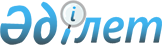 Арыс қалалық мәслихатының 2019 жылғы 26 желтоқсандағы № 44/312-VI "2020-2022 жылдарға арналған қалалық бюджет туралы" шешіміне өзгерістер енгізу туралы
					
			Мерзімі біткен
			
			
		
					Түркістан облысы Арыс қалалық мәслихатының 2020 жылғы 20 сәуірдегі № 49/347-VI шешiмi. Түркістан облысының Әдiлет департаментiнде 2020 жылғы 22 сәуірдегі № 5573 болып тiркелдi. Мерзімі өткендіктен қолданыс тоқтатылды
      Қазақстан Республикасының 2008 жылғы 4 желтоқсандағы Бюджет кодексінің 106-бабының 4-тармағына, "Қазақстан Республикасындағы жергілікті мемлекеттік басқару және өзін-өзі басқару туралы" Қазақстан Республикасының 2001 жылғы 23 қаңтардағы Заңының 6-бабы 1-тармағының 1) тармақшасына сәйкес, Арыс қалалық мәслихаты ШЕШІМ ҚАБЫЛДАДЫ:
      1. Арыс қалалық мәслихатының 2019 жылғы 26 желтоқсандағы № 44/312-VІ "2020-2022 жылдарға арналған қалалық бюджет туралы" (Нормативтік құқықтық актілерді мемлекеттік тіркеу тізілімінде № 5350 тіркелген, 2020 жылғы 10 қаңтарда Қазақстан Республикасының нормативтік құқықтық актілерінің эталондық бақылау банкінде электрондық түрде жарияланған) шешіміне мынадай өзгерістер енгізілсін:
      1 тармақ мынадай редакцияда жазылсын:
      "1. Арыс қаласының 2020-2022 жылдарға арналған қалалық бюджеті тиісінше 1, 2 және 3 қосымшаларға сәйкес, оның ішінде 2020 жылға мынадай көлемде бекітілсін:
      1) кiрiстер – 18 473 893 мың теңге:
      салықтық түсiмдер – 1 504 935 мың теңге;
      салықтық емес түсiмдер – 26 464 мың теңге;
      негiзгi капиталды сатудан түсетiн түсiмдер – 48 174 мың теңге;
      трансферттер түсiмi –16 894 320 мың теңге;
      2) шығындар – 19 667 813 мың теңге;
      3) таза бюджеттiк кредиттеу – 10 309 мың теңге:
      бюджеттік кредиттер – 15 906 мың теңге;
      бюджеттік кредиттерді өтеу –5 597 мың теңге;
      4) қаржы активтерімен операциялар бойынша сальдо – 0:
      қаржы активтерін сатып алу – 0;
      мемлекеттің қаржы активтерін сатудан түсетін түсімдер – 0;
      5) бюджет тапшылығы (профициті) – - 1 204 229 мың теңге;
      6) бюджет тапшылығын қаржыландыру (профицитін пайдалану) – 1 204 229 мың теңге:
      қарыздар түсімі – 15 906 мың теңге;
      қарыздарды өтеу – 5 597 мың теңге;
      бюджет қаражатының пайдаланылатын қалдықтары – 1 193 920 мың теңге.".
      Көрсетілген шешімнің 1, 5 қосымшалары осы шешімнің 1, 2 қосымшаларына сәйкес жаңа редакцияда жазылсын.
      2. "Арыс қалалық мәслихат аппараты" мемлекеттік мекемесі Қазақстан Республикасының заңнамасында белгіленген тәртіпте:
      1) осы шешімді "Қазақстан Республикасы Әділет министрлігі Түркістан облысының Әділет департаменті" Республикалық мемлекеттік мекемесінде мемлекеттік тіркелуін;
      2) ресми жарияланғаннан кейін осы шешімді Арыс қалалық мәслихат аппараты интернет-ресурсына орналастыруын қамтамасыз етсін.
      3. Осы шешімнің орындалуын бақылау Арыс қалалық мәслихат аппаратының басшысы М.Сыдыховқа жүктелсін.
      4. Осы шешім 2020 жылдың 1 қаңтарынан бастап қолданысқа енгізіледі. 2020 жылға арналған қалалық бюджет 2020 жылға арналған қалалық бюджеттік даму бағдарламаларының бюджеттік инвестициялық жобалар мен бағдарламалардың тізбесі
					© 2012. Қазақстан Республикасы Әділет министрлігінің «Қазақстан Республикасының Заңнама және құқықтық ақпарат институты» ШЖҚ РМК
				
      Қалалық мәслихат

      сессиясының төрағасы

Е. Алимбаев

      Арыс қалалық маслихат хатшысы

А. Байтанаев
Арыс қалалық мәслихатының
2020 жылғы 20 сәуірдегі
№ 49/347-VI шешіміне
1-қосымшаАрыс қалалық мәслихатының
2019 жылғы 26 желтоқсандағы
№ 44/312 -VI шешіміне
1-қосымша
Санаты Атауы
Санаты Атауы
Санаты Атауы
Санаты Атауы
Санаты Атауы
Санаты Атауы
Санаты Атауы
Санаты Атауы
Санаты Атауы
Санаты Атауы
Сомасы, мың теңге
Сыныбы
Сыныбы
Сыныбы
Сыныбы
Сыныбы
Сыныбы
Сыныбы
Сыныбы
Сыныбы
Сомасы, мың теңге
Кіші сыныбы
Кіші сыныбы
Кіші сыныбы
Кіші сыныбы
Кіші сыныбы
Кіші сыныбы
Сомасы, мың теңге
1
1
1
1
1
1
2
2
2
2
3
1. Кірістер
1. Кірістер
1. Кірістер
1. Кірістер
18473893
1
Салықтық түсімдер
Салықтық түсімдер
Салықтық түсімдер
Салықтық түсімдер
1504935
01
01
01
Табыс салығы
Табыс салығы
Табыс салығы
Табыс салығы
418909
1
1
Корпоративтік табыс салығы
Корпоративтік табыс салығы
Корпоративтік табыс салығы
Корпоративтік табыс салығы
61475
2
2
Жеке табыс салығы
Жеке табыс салығы
Жеке табыс салығы
Жеке табыс салығы
357434
03
03
03
Әлеуметтiк салық
Әлеуметтiк салық
Әлеуметтiк салық
Әлеуметтiк салық
269781
1
1
Әлеуметтік салық
Әлеуметтік салық
Әлеуметтік салық
Әлеуметтік салық
269781
04
04
04
Меншiкке салынатын салықтар
Меншiкке салынатын салықтар
Меншiкке салынатын салықтар
Меншiкке салынатын салықтар
683849
1
1
Мүлiкке салынатын салықтар
Мүлiкке салынатын салықтар
Мүлiкке салынатын салықтар
Мүлiкке салынатын салықтар
587862
3
3
Жер салығы
Жер салығы
Жер салығы
Жер салығы
67236
4
4
Көлiк құралдарына салынатын салық
Көлiк құралдарына салынатын салық
Көлiк құралдарына салынатын салық
Көлiк құралдарына салынатын салық
27677
5
5
Бірыңғай жер салығы
Бірыңғай жер салығы
Бірыңғай жер салығы
Бірыңғай жер салығы
1074
05
05
05
Тауарларға, жұмыстарға және қызметтерге салынатын iшкi салықтар
Тауарларға, жұмыстарға және қызметтерге салынатын iшкi салықтар
Тауарларға, жұмыстарға және қызметтерге салынатын iшкi салықтар
Тауарларға, жұмыстарға және қызметтерге салынатын iшкi салықтар
102983
2
2
Акциздер
Акциздер
Акциздер
Акциздер
10499
3
3
Табиғи және басқа ресурстарды пайдаланғаны үшiн түсетiн түсiмдер
Табиғи және басқа ресурстарды пайдаланғаны үшiн түсетiн түсiмдер
Табиғи және басқа ресурстарды пайдаланғаны үшiн түсетiн түсiмдер
Табиғи және басқа ресурстарды пайдаланғаны үшiн түсетiн түсiмдер
78711
4
4
Кәсiпкерлiк және кәсiби қызметтi жүргiзгенi үшiн алынатын алымдар
Кәсiпкерлiк және кәсiби қызметтi жүргiзгенi үшiн алынатын алымдар
Кәсiпкерлiк және кәсiби қызметтi жүргiзгенi үшiн алынатын алымдар
Кәсiпкерлiк және кәсiби қызметтi жүргiзгенi үшiн алынатын алымдар
12284
5
5
Ойын бизнесіне салық
Ойын бизнесіне салық
Ойын бизнесіне салық
Ойын бизнесіне салық
1489
08
08
08
Заңдық маңызы бар әрекеттерді жасағаны және (немесе) оған уәкілеттігі бар мемлекеттік органдар немесе лауазымды адамдар құжаттар бергені үшін алынатын міндетті төлемдер
Заңдық маңызы бар әрекеттерді жасағаны және (немесе) оған уәкілеттігі бар мемлекеттік органдар немесе лауазымды адамдар құжаттар бергені үшін алынатын міндетті төлемдер
Заңдық маңызы бар әрекеттерді жасағаны және (немесе) оған уәкілеттігі бар мемлекеттік органдар немесе лауазымды адамдар құжаттар бергені үшін алынатын міндетті төлемдер
Заңдық маңызы бар әрекеттерді жасағаны және (немесе) оған уәкілеттігі бар мемлекеттік органдар немесе лауазымды адамдар құжаттар бергені үшін алынатын міндетті төлемдер
29413
1
1
Мемлекеттік баж
Мемлекеттік баж
Мемлекеттік баж
Мемлекеттік баж
29413
2
Салықтық емес түсiмдер
Салықтық емес түсiмдер
Салықтық емес түсiмдер
Салықтық емес түсiмдер
26464
01
01
01
Мемлекеттік меншіктен түсетін кірістер
Мемлекеттік меншіктен түсетін кірістер
Мемлекеттік меншіктен түсетін кірістер
Мемлекеттік меншіктен түсетін кірістер
12663
1
1
Мемлекеттік кәсіпорындардың таза кірісі бөлігіндегі түсімдер
Мемлекеттік кәсіпорындардың таза кірісі бөлігіндегі түсімдер
Мемлекеттік кәсіпорындардың таза кірісі бөлігіндегі түсімдер
Мемлекеттік кәсіпорындардың таза кірісі бөлігіндегі түсімдер
469
3
3
Мемлекет меншігіндегі акциялардың мемлекеттік пакеттеріне дивидендтер
Мемлекет меншігіндегі акциялардың мемлекеттік пакеттеріне дивидендтер
Мемлекет меншігіндегі акциялардың мемлекеттік пакеттеріне дивидендтер
Мемлекет меншігіндегі акциялардың мемлекеттік пакеттеріне дивидендтер
1058
5
5
Мемлекет меншігіндегі мүлікті жалға беруден түсетін кірістер
Мемлекет меншігіндегі мүлікті жалға беруден түсетін кірістер
Мемлекет меншігіндегі мүлікті жалға беруден түсетін кірістер
Мемлекет меншігіндегі мүлікті жалға беруден түсетін кірістер
10658
7
7
Мемлекеттік бюджеттен берілген кредиттер бойынша сыйақылар
Мемлекеттік бюджеттен берілген кредиттер бойынша сыйақылар
Мемлекеттік бюджеттен берілген кредиттер бойынша сыйақылар
Мемлекеттік бюджеттен берілген кредиттер бойынша сыйақылар
6
9
9
Мемлекеттік меншіктен түсетін өзге де кірістер
Мемлекеттік меншіктен түсетін өзге де кірістер
Мемлекеттік меншіктен түсетін өзге де кірістер
Мемлекеттік меншіктен түсетін өзге де кірістер
472
06
06
06
Басқа да салықтық емес түсiмдер
Басқа да салықтық емес түсiмдер
Басқа да салықтық емес түсiмдер
Басқа да салықтық емес түсiмдер
13801
1
1
Басқа да салықтық емес түсiмдер
Басқа да салықтық емес түсiмдер
Басқа да салықтық емес түсiмдер
Басқа да салықтық емес түсiмдер
13801
3
Негізгі капиталды сатудан түсетін түсімдер
Негізгі капиталды сатудан түсетін түсімдер
Негізгі капиталды сатудан түсетін түсімдер
Негізгі капиталды сатудан түсетін түсімдер
48174
03
03
03
Жердi және материалдық емес активтердi сату
Жердi және материалдық емес активтердi сату
Жердi және материалдық емес активтердi сату
Жердi және материалдық емес активтердi сату
48174
1
1
Жерді сату
Жерді сату
Жерді сату
Жерді сату
48174
Трансферттер түсімі
Трансферттер түсімі
Трансферттер түсімі
Трансферттер түсімі
16894320
4
Трансферттер түсімі
Трансферттер түсімі
Трансферттер түсімі
Трансферттер түсімі
16894320
02
02
02
Мемлекеттiк басқарудың жоғары тұрған органдарынан түсетiн трансферттер
Мемлекеттiк басқарудың жоғары тұрған органдарынан түсетiн трансферттер
Мемлекеттiк басқарудың жоғары тұрған органдарынан түсетiн трансферттер
Мемлекеттiк басқарудың жоғары тұрған органдарынан түсетiн трансферттер
16894320
2
2
Облыстық бюджеттен түсетiн трансферттер
Облыстық бюджеттен түсетiн трансферттер
Облыстық бюджеттен түсетiн трансферттер
Облыстық бюджеттен түсетiн трансферттер
16894320
Функционалдық топ Атауы
Функционалдық топ Атауы
Функционалдық топ Атауы
Функционалдық топ Атауы
Функционалдық топ Атауы
Функционалдық топ Атауы
Функционалдық топ Атауы
Функционалдық топ Атауы
Функционалдық топ Атауы
Функционалдық топ Атауы
Сомасы, мың теңге
Кіші функция
Кіші функция
Кіші функция
Кіші функция
Кіші функция
Кіші функция
Кіші функция
Кіші функция
Сомасы, мың теңге
Бюджеттік бағдарлама әкімшісі
Бюджеттік бағдарлама әкімшісі
Бюджеттік бағдарлама әкімшісі
Бюджеттік бағдарлама әкімшісі
Бюджеттік бағдарлама әкімшісі
Сомасы, мың теңге
Бағдарлама
Бағдарлама
Бағдарлама
Сомасы, мың теңге
1
1
1
1
1
1
1
1
1
2
3
2. Шығындар
19667813
01
01
Жалпы сипаттағы мемлекеттiк қызметтер
508785
1
1
1
Мемлекеттiк басқарудың жалпы функцияларын орындайтын өкiлдi, атқарушы және басқа органдар
177937
112
112
Аудан (облыстық маңызы бар қала) мәслихатының аппараты
33105
001
001
Аудан (облыстық маңызы бар қала) мәслихатының қызметін қамтамасыз ету жөніндегі қызметтер
31987
003
003
Мемлекеттік органның күрделі шығыстары
1118
122
122
Аудан (облыстық маңызы бар қала) әкімінің аппараты
144832
001
001
Аудан (облыстық маңызы бар қала) әкімінің қызметін қамтамасыз ету жөніндегі қызметтер
128846
003
003
Мемлекеттік органның күрделі шығыстары
1652
106
106
Әлеуметтік, табиғи жғне техногендік сипаттағы төтенше жағдайларды жою үшін жергілікті атқарушы органның төтенше резерві есебінен іс-шаралар өткізу
14334
2
2
2
Қаржылық қызмет
2048
459
459
Ауданның (облыстық маңызы бар қаланың) экономика және қаржы бөлімі
2048
003
003
Салық салу мақсатында мүлікті бағалауды жүргізу
2048
9
9
9
Жалпы сипаттағы өзге де мемлекеттiк қызметтер
328800
458
458
Ауданның (облыстық маңызы бар қаланың) тұрғын үй-коммуналдық шаруашылығы, жолаушылар көлігі және автомобиль жолдары бөлімі
260751
001
001
Жергілікті деңгейде тұрғын үй-коммуналдық шаруашылығы, жолаушылар көлігі және автомобиль жолдары саласындағы мемлекеттік саясатты іске асыру жөніндегі қызметтер
63957
013
013
Мемлекеттік органның күрделі шығыстары
250
113
113
Жергілікті бюджеттерден берілетін ағымдағы нысаналы трансферттер
196544
459
459
Ауданның (облыстық маңызы бар қаланың) экономика және қаржы бөлімі
40058
001
001
Ауданның (облыстық маңызы бар қаланың) экономикалық саясаттын қалыптастыру мен дамыту, мемлекеттік жоспарлау, бюджеттік атқару және коммуналдық меншігін басқару саласындағы мемлекеттік саясатты іске асыру жөніндегі қызметтер
39398
015
015
Мемлекеттік органның күрделі шығыстары
660
467
467
Ауданның (облыстық маңызы бар қаланың) құрылыс бөлімі
27991
040
040
Мемлекеттік органдардың объектілерін дамыту
27991
02
02
Қорғаныс
19075
1
1
1
Әскери мұқтаждар
18555
122
122
Аудан (облыстық маңызы бар қала) әкімінің аппараты
18555
005
005
Жалпыға бірдей әскери міндетті атқару шеңберіндегі іс-шаралар
18555
2
2
2
Төтенше жағдайлар жөнiндегi жұмыстарды ұйымдастыру
520
122
122
Аудан (облыстық маңызы бар қала) әкімінің аппараты
520
006
006
Аудан (облыстық маңызы бар қала) ауқымындағы төтенше жағдайлардың алдын алу және оларды жою
520
03
03
Қоғамдық тәртіп, қауіпсіздік, құқықтық, сот, қылмыстық-атқару қызметі
31050
1
1
1
Құқық қорғау қызметi
30000
467
467
Ауданның (облыстық маңызы бар қаланың) құрылыс бөлімі
30000
066
066
Қоғамдық тәртіп пен қауіпсіздік объектілерін салу
30000
9
9
9
Қоғамдық тәртіп және қауіпсіздік саласындағы өзге де қызметтер
1050
458
458
Ауданның (облыстық маңызы бар қаланың) тұрғын үй-коммуналдық шаруашылығы, жолаушылар көлігі және автомобиль жолдары бөлімі
1050
021
021
Елдi мекендерде жол қозғалысы қауiпсiздiгін қамтамасыз ету
1050
04
04
Бiлiм беру
10625864
1
1
1
Мектепке дейiнгi тәрбие және оқыту
2061603
464
464
Ауданның (облыстық маңызы бар қаланың) білім бөлімі
2061603
009
009
Мектепке дейінгі тәрбие мен оқыту ұйымдарының қызметін қамтамасыз ету
162416
040
040
Мектепке дейінгі білім беру ұйымдарында мемлекеттік білім беру тапсырысын іске асыруға
1899187
2
2
2
Бастауыш, негізгі орта және жалпы орта білім беру
8272208
464
464
Ауданның (облыстық маңызы бар қаланың) білім бөлімі
8272228
003
003
Жалпы білім беру
8173721
006
006
Балаларға қосымша білім беру
98487
9
9
9
Бiлiм беру саласындағы өзге де қызметтер
292053
464
464
Ауданның (облыстық маңызы бар қаланың) білім бөлімі
292053
001
001
Жергілікті деңгейде білім беру саласындағы мемлекеттік саясатты іске асыру жөніндегі қызметтер
24274
005
005
Ауданның (областык маңызы бар қаланың) мемлекеттік білім беру мекемелер үшін оқулықтар мен оқу-әдiстемелiк кешендерді сатып алу және жеткізу
233861
015
015
Жетім баланы (жетім балаларды) және ата-аналарының қамқорынсыз қалған баланы (балаларды) күтіп-ұстауға қамқоршыларға (қорғаншыларға) ай сайынға ақшалай қаражат төлемі
26938
022
022
Жетім баланы (жетім балаларды) және ата-анасының қамқорлығынсыз қалған баланы (балаларды) асырап алғаны үшін Қазақстан азаматтарына біржолғы ақша қаражатын төлеуге арналған төлемдер
3025
067
067
Ведомстволық бағыныстағы мемлекеттік мекемелерінің және ұйымдарының күрделі шығыстары
3955
06
06
Әлеуметтiк көмек және әлеуметтiк қамсыздандыру
1632667
1
1
1
Әлеуметтiк қамсыздандыру
947300
451
451
Ауданның (облыстық маңызы бар қаланың) жұмыспен қамту және әлеуметтік бағдарламалар бөлімі
941543
005
005
Мемлекеттік атаулы әлеуметтік көмек 
941543
464
464
Ауданның (облыстық маңызы бар қаланың) білім бөлімі
5757
030
030
Патронат тәрбиешілерге берілген баланы (балаларды) асырап бағу 
5757
2
2
2
Әлеуметтiк көмек
583043
451
451
Ауданның (облыстық маңызы бар қаланың) жұмыспен қамту және әлеуметтік бағдарламалар бөлімі
576586
002
002
Жұмыспен қамту бағдарламасы
216027
004
004
Ауылдық жерлерде тұратын денсаулық сақтау, білім беру, әлеуметтік қамтамасыз ету, мәдениет, спорт және ветеринар мамандарына отын сатып алуға Қазақстан Республикасының заңнамасына сәйкес әлеуметтік көмек көрсету
13255
006
006
Тұрғын үйге көмек көрсету
26605
007
007
Жергілікті өкілетті органдардың шешімі бойынша мұқтаж азаматтардың жекелеген топтарына әлеуметтік көмек
81090
010
010
Үйден тәрбиеленіп оқытылатын мүгедек балаларды материалдық қамтамасыз ету
2469
014
014
Мұқтаж азаматтарға үйде әлеуметтiк көмек көрсету
95680
017
017
Мүгедектерді оңалту жеке бағдарламасына сәйкес, мұқтаж мүгедектерді міндетті гигиеналық құралдармен және ымдау тілі мамандарының қызмет көрсетуін, жеке көмекшілермен қамтамасыз ету
77019
023
023
Жұмыспен қамту орталықтарының қызметін қамтамасыз ету
64441
464
464
Ауданның (облыстық маңызы бар қаланың) білім бөлімі
6457
008
008
Жергілікті өкілді органдардың шешімі бойынша білім беру ұйымдарының күндізгі оқу нысанында оқитындар мен тәрбиеленушілерді қоғамдық көлікте (таксиден басқа) жеңілдікпен жол жүру түрінде әлеуметтік қолдау 
6457
9
9
9
Әлеуметтiк көмек және әлеуметтiк қамтамасыз ету салаларындағы өзге де қызметтер
102324
451
451
Ауданның (облыстық маңызы бар қаланың) жұмыспен қамту және әлеуметтік бағдарламалар бөлімі
102324
001
001
Жергілікті деңгейде халық үшін әлеуметтік бағдарламаларды жұмыспен қамтуды қамтамасыз етуді іске асыру саласындағы мемлекеттік саясатты іске асыру жөніндегі қызметтер 
42160
021
021
Мемлекеттік органның күрделі шығыстары
1760
011
011
Жәрдемақыларды және басқа да әлеуметтік төлемдерді есептеу, төлеу мен жеткізу бойынша қызметтерге ақы төлеу
7918
050
050
Қазақстан Республикасында мүгедектердің құқықтарын қамтамасыз етуге және өмір сүру сапасын жақсарту 
50207
067
067
Ведомстволық бағыныстағы мемлекеттік мекемелерінің және ұйымдарының күрделі шығыстары
279
07
07
Тұрғын үй-коммуналдық шаруашылық
2254553
1
1
1
Тұрғын үй шаруашылығы
1677183
458
458
Ауданның (облыстық маңызы бар қаланың) тұрғын үй-коммуналдық шаруашылығы, жолаушылар көлігі және автомобиль жолдары бөлімі
12714
005
005
Авариялық және ескі тұрғын үйлерді бұзу
12714
467
467
Ауданның (облыстық маңызы бар қаланың) құрылыс бөлімі
1661046
003
003
Коммуналдық тұрғын үй қорының тұрғын үйін жобалау және (немесе) салу, реконструкциялау
1480475
004
004
Инженерлік-коммуникациялық инфрақұрылымды жобалау, дамыту және (немесе) жайластыру
11312
098
098
Коммуналдық тұрғын үй қорының тұрғын үйлерін сатып алу
169259
479
479
Ауданның (облыстық маңызы бар қаланың) тұрғын үй инспекциясы бөлімі 
3423
001
001
Жергілікті деңгейде тұрғын үй қоры саласындағы мемлекеттік саясатты іске асыру жөніндегі қызметтер
3423
2
2
2
Коммуналдық шаруашылық
496626
458
458
Ауданның (облыстық маңызы бар қаланың) тұрғын үй-коммуналдық шаруашылығы, жолаушылар көлігі және автомобиль жолдары бөлімі
496626
011
011
Шағын қалаларды жылумен жабдықтауды үздіксіз қамтамасыз ету
108687
012
012
Сумен жабдықтау және су бұру жүйесінің жұмыс істеуі
6159
026
026
Ауданның (облыстық маңызы бар қаланың) коммуналдық меншігіндегі жылу жүйелерін қолдануды ұйымдастыру
11296
028
028
Коммуналдық шаруашылығын дамыту
321
029
029
Сумен жабдықтау және су бұру жүйелерін дамыту
215054
058
058
Елді мекендердегі сумен жабдықтау және су бұру жүйелерін дамыту
155109
3
3
3
Елді-мекендерді көркейту
80744
458
458
Ауданның (облыстық маңызы бар қаланың) тұрғын үй-коммуналдық шаруашылығы, жолаушылар көлігі және автомобиль жолдары бөлімі
80744
015
015
Елдi мекендердегі көшелердi жарықтандыру
23058
016
016
Елдi мекендердiң санитариясын қамтамасыз ету
9592
018
018
Елдi мекендердi абаттандыру және көгалдандыру
48094
08
08
Мәдениет, спорт, туризм және ақпараттық кеңістiк
898533
1
1
1
Мәдениет саласындағы қызмет
119566
455
455
Ауданның (облыстық маңызы бар қаланың) мәдениет және тілдерді дамыту бөлімі
102617
003
003
Мәдени-демалыс жұмысын қолдау
102617
467
467
Ауданның (облыстық маңызы бар қаланың) құрылыс бөлімі
16949
011
011
Мәдениет объектілерін дамыту
16949
2
2
2
Спорт
555588
465
465
Ауданның (облыстық маңызы бар қаланың) дене шынықтыру және спорт бөлімі
555588
001
001
Жергілікті деңгейде дене шынықтыру және спорт саласындағы мемлекеттік саясатты іске асыру жөніндегі қызметтер
12342
004
004
Мемлекеттік органның күрделі шығыстары
957
005
005
Ұлттық және бұқаралық спорт түрлерін дамыту
512769
006
006
Аудандық (облыстық маңызы бар қалалық) деңгейде спорттық жарыстар өткiзу
4300
007
007
Әртүрлi спорт түрлерi бойынша аудан (облыстық маңызы бар қала) құрама командаларының мүшелерiн дайындау және олардың облыстық спорт жарыстарына қатысуы
18700
032
032
Ведомстволық бағыныстағы мемлекеттік мекемелерінің және ұйымдарының күрделі шығыстары
6520
3
3
3
Ақпараттық кеңiстiк
140982
455
455
Ауданның (облыстық маңызы бар қаланың) мәдениет және тілдерді дамыту бөлімі
101173
006
006
Аудандық (қалалық) кiтапханалардың жұмыс iстеуi
85985
007
007
Мемлекеттiк тiлдi және Қазақстан халқының басқа да тiлдерін дамыту
15188
456
456
Ауданның (облыстық маңызы бар қаланың) ішкі саясат бөлімі
39809
002
002
Мемлекеттік ақпараттық саясат жүргізу жөніндегі қызметтер
39809
9
9
9
Мәдениет, спорт, туризм және ақпараттық кеңiстiктi ұйымдастыру жөнiндегi өзге де қызметтер
82397
455
455
Ауданның (облыстық маңызы бар қаланың) мәдениет және тілдерді дамыту бөлімі
19201
001
001
Жергілікті деңгейде тілдерді және мәдениетті дамыту саласындағы мемлекеттік саясатты іске асыру жөніндегі қызметтер
14036
010
010
Мемлекеттік органның күрделі шығыстары
240
032
032
Ведомстволық бағыныстағы мемлекеттік мекемелерінің және ұйымдарының күрделі шығыстары
4925
456
456
Ауданның (облыстық маңызы бар қаланың) ішкі саясат бөлімі
63196
001
001
Жергілікті деңгейде ақпарат, мемлекеттілікті нығайту және азаматтардың әлеуметтік сенімділігін қалыптастыру саласында мемлекеттік саясатты іске асыру жөніндегі қызметтер
30683
003
003
Жастар саясаты саласында іс-шараларды іске асыру
31173
006
006
Мемлекеттік органның күрделі шығыстары
790
032
032
Ведомстволық бағыныстағы мемлекеттік мекемелерінің және ұйымдарының күрделі шығыстары
550
09
09
Отын-энергетика кешенi және жер қойнауын пайдалану
1609446
9
9
9
Отын-энергетика кешені және жер қойнауын пайдалану саласындағы өзге де қызметтер
1609446
458
458
Ауданның (облыстық маңызы бар қаланың) тұрғын үй-коммуналдық шаруашылығы, жолаушылар көлігі және автомобиль жолдары бөлімі
1609446
036
036
Газ тасымалдау жүйесін дамыту 
1609446
10
10
Ауыл, су, орман, балық шаруашылығы, ерекше қорғалатын табиғи аумақтар, қоршаған ортаны және жануарлар дүниесін қорғау, жер қатынастары
56431
1
1
1
Ауыл шаруашылығы
29688
462
462
Ауданның (облыстық маңызы бар қаланың) ауыл шаруашылығы бөлімі
24175
001
001
Жергілікті деңгейде ауыл шаруашылығы саласындағы мемлекеттік саясатты іске асыру жөніндегі қызметтер
23875
006
006
Мемлекеттік органның күрделі шығыстары
300
467
467
Ауданның (облыстық маңызы бар қаланың) құрылыс бөлімі
257
010
010
Ауыл шаруашылығы объектілерін дамыту
257
473
473
Ауданның (облыстық маңызы бар қаланың) ветеринария бөлімі
5256
001
001
Жергілікті деңгейде ветеринария саласындағы мемлекеттік саясатты іске асыру жөніндегі қызметтер
5256
6
6
6
Жер қатынастары
21272
463
463
Ауданның (облыстық маңызы бар қаланың) жер қатынастары бөлімі
21272
001
001
Аудан (облыстық маңызы бар қала) аумағында жер қатынастарын реттеу саласындағы мемлекеттік саясатты іске асыру жөніндегі қызметтер
15432
003
003
Елдi мекендердi жер-шаруашылық орналастыру
5840
9
9
9
Ауыл, су, орман, балық шаруашылығы, қоршаған ортаны қорғау және жер қатынастары саласындағы басқа да қызметтер
5471
459
459
Ауданның (облыстық маңызы бар қаланың) экономика және қаржы бөлімі
5471
099
099
Мамандардың әлеуметтік көмек көрсетуі жөніндегі шараларды іске асыру
5471
11
11
Өнеркәсіп, сәулет, қала құрылысы және құрылыс қызметі
39730
2
2
2
Сәулет, қала құрылысы және құрылыс қызметі
39730
467
467
Ауданның (облыстық маңызы бар қаланың) құрылыс бөлімі
16407
001
001
Жергілікті деңгейде құрылыс саласындағы мемлекеттік саясатты іске асыру жөніндегі қызметтер
16407
468
468
Ауданның (облыстық маңызы бар қаланың) сәулет және қала құрылысы бөлімі
23323
001
001
Жергілікті деңгейде сәулет және қала құрылысы саласындағы мемлекеттік саясатты іске асыру жөніндегі қызметтер
15438
003
003
Аудан аумағында қала құрылысын дамыту схемаларын және елді мекендердің бас жоспарларын әзірлеу
6700
004
004
Мемлекеттік органның күрделі шығыстары
1185
12
12
Көлiк және коммуникация
43639
1
1
1
Автомобиль көлiгi
43639
458
458
Ауданның (облыстық маңызы бар қаланың) тұрғын үй-коммуналдық шаруашылығы, жолаушылар көлігі және автомобиль жолдары бөлімі
43639
023
023
Автомобиль жолдарының жұмыс істеуін қамтамасыз ету
43639
13
13
Басқалар
560740
3
3
3
Кәсiпкерлiк қызметтi қолдау және бәсекелестікті қорғау
26865
469
469
Ауданның (облыстық маңызы бар қаланың) кәсіпкерлік бөлімі
26865
001
001
Жергілікті деңгейде кәсіпкерлікті дамыту саласындағы мемлекеттік саясатты іске асыру жөніндегі қызметтер
26817
004
004
Мемлекеттік органның күрделі шығыстары
48
9
9
9
Басқалар
533875
458
458
Ауданның (облыстық маңызы бар қаланың) тұрғын үй-коммуналдық шаруашылығы, жолаушылар көлігі және автомобиль жолдары бөлімі
506709
062
062
"Ауыл-Ел бесігі" жобасы шеңберінде ауылдық елді мекендердегі әлеуметтік және инженерлік инфрақұрылым бойынша іс-шараларды іске асыру
290133
096
096
Мемлекеттік-жекешелік әріптестік жобалар бойынша мемлекеттік міндеттемелерді орындау
216576
459
459
Ауданның (облыстық маңызы бар қаланың) экономика және қаржы бөлімі
27166
012
012
Ауданның (облыстық маңызы бар қаланың) жергілікті атқарушы органының резерві 
27166
14
14
Борышқа қызмет көрсету
30
1
1
1
Борышқа қызмет көрсету
30
459
459
Ауданның (облыстық маңызы бар қаланың) экономика және қаржы бөлімі
30
021
021
Жергілікті атқарушы органдардың облыстық бюджеттен қарыздар бойынша сыйақылар мен өзге де төлемдерді төлеу бойынша борышына қызмет көрсету 
30
15
15
Трансферттер
1387270
1
1
1
Трансферттер
1387270
459
459
Ауданның (облыстық маңызы бар қаланың) экономика және қаржы бөлімі
1387270
006
006
Нысаналы пайдаланылмаған (толық пайдаланылмаған) трансферттерді қайтару
1037649
038
038
Субвенциялар
234358
049
049
Бюджет заңнамасымен қарастырылған жағдайларда жалпы сипаттағы трансферттерді қайтару
81007
054
054
Қазақстан Республикасының Ұлттық қорынан берілетін нысаналы трансферт есебінен республикалық бюджеттен бөлінген пайдаланылмаған (түгел пайдаланылмаған) нысаналы трансферттердің сомасын қайтару
34256
3. Таза бюджеттік кредиттеу
10309
Функционалдық топ Атауы
Функционалдық топ Атауы
Функционалдық топ Атауы
Функционалдық топ Атауы
Функционалдық топ Атауы
Функционалдық топ Атауы
Функционалдық топ Атауы
Функционалдық топ Атауы
Функционалдық топ Атауы
Функционалдық топ Атауы
Сомасы, мың теңге
Кіші функция
Кіші функция
Кіші функция
Кіші функция
Кіші функция
Кіші функция
Кіші функция
Кіші функция
Сомасы, мың теңге
Бюджеттік бағдарлама әкімшісі
Бюджеттік бағдарлама әкімшісі
Бюджеттік бағдарлама әкімшісі
Бюджеттік бағдарлама әкімшісі
Бюджеттік бағдарлама әкімшісі
Сомасы, мың теңге
Бағдарлама
Бағдарлама
Сомасы, мың теңге
1
1
1
1
1
1
1
1
1
2
3
Бюджеттік кредиттер
15906
10
10
Ауыл, су, орман, балық шаруашылығы, ерекше қорғалатын табиғи аумақтар, қоршаған ортаны және жануарлар дүниесін қорғау, жер қатынастары
15906
9
9
9
Ауыл, су, орман, балық шаруашылығы, қоршаған ортаны қорғау және жер қатынастары саласындағы басқа да қызметтер
15906
459
459
Ауданның (облыстық маңызы бар қаланың) экономика және қаржы бөлімі
15906
018
018
Мамандарды әлеуметтік қолдау шараларын іске асыру үшін бюджеттік кредиттер
15906
Санаты Атауы
Санаты Атауы
Санаты Атауы
Санаты Атауы
Санаты Атауы
Санаты Атауы
Санаты Атауы
Санаты Атауы
Санаты Атауы
Санаты Атауы
Сомасы, мың теңге
Сыныбы
Сыныбы
Сыныбы
Сыныбы
Сыныбы
Сыныбы
Сыныбы
Сыныбы
Сыныбы
Сомасы, мың теңге
Кіші сыныбы
Кіші сыныбы
Кіші сыныбы
Кіші сыныбы
Кіші сыныбы
Кіші сыныбы
Кіші сыныбы
Сомасы, мың теңге
1
1
1
1
1
1
1
1
1
2
3
Бюджеттік кредиттерді өтеу
5597
5
5
Бюджеттік кредиттерді өтеу
5597
01
01
01
Бюджеттік кредиттерді өтеу
5597
1
1
1
Мемлекеттік бюджеттен берілген бюджеттік кредиттерді өтеу
5597
4. Қаржы активтерімен операциялар бойынша сальдо
0
Қаржы активтерін сатып алу
0
Мемлекеттің қаржы активтерін сатудан түсетін түсімдер
0
5. Бюджет тапшылығы (профициті)
-1204229
6. Бюджет тапшылығын қаржыландыру (профицитін пайдалану)
1204229
Қарыздар түсімі
15906
7
7
Қарыздар түсімі
15906
01
01
01
Мемлекеттік ішкі қарыздар 
15906
2
2
2
Қарыз алу келісім-шарттары
15906
Функционалдық топ Атауы
Функционалдық топ Атауы
Функционалдық топ Атауы
Функционалдық топ Атауы
Функционалдық топ Атауы
Функционалдық топ Атауы
Функционалдық топ Атауы
Функционалдық топ Атауы
Функционалдық топ Атауы
Функционалдық топ Атауы
Сомасы, мың теңге
Кіші функция
Кіші функция
Кіші функция
Кіші функция
Кіші функция
Кіші функция
Кіші функция
Кіші функция
Сомасы, мың теңге
Бюджеттік бағдарлама әкімшісі
Бюджеттік бағдарлама әкімшісі
Бюджеттік бағдарлама әкімшісі
Бюджеттік бағдарлама әкімшісі
Бюджеттік бағдарлама әкімшісі
Сомасы, мың теңге
Бағдарлама
Бағдарлама
Сомасы, мың теңге
1
1
1
1
1
1
1
1
1
2
3
Қарыздарды өтеу
5597
16
16
Қарыздарды өтеу
5597
1
1
1
Қарыздарды өтеу
5597
459
459
459
Ауданның (облыстық маңызы бар қаланың) экономика және қаржы бөлімі
5597
005
Жергілікті атқарушы органның жоғары тұрған бюджет алдындағы борышын өтеу
5597
8
8
Бюджет қаражаттарының пайдаланылатын қалдықтары
1193920
01
01
01
Бюджет қаражаты қалдықтары
1193920
1 
1 
1 
Бюджет қаражаты бос қалдықтары
1193920Арыс қалалық мәслихатының
2020 жылғы 20 сәуірдегі
№ 49/347-VI шешіміне
2-қосымшаАрыс қалалық мәслихатының
2019 жылғы 26 желтоқсандағы
№ 44/312 -VI шешіміне
5-қосымша
Функционалдық топ Атауы
Функционалдық топ Атауы
Функционалдық топ Атауы
Функционалдық топ Атауы
Функционалдық топ Атауы
Кіші функция
Кіші функция
Кіші функция
Кіші функция
Бюджеттік бағдарлама әкімшісі
Бюджеттік бағдарлама әкімшісі
Бюджеттік бағдарлама әкімшісі
Бағдарлама
Бағдарлама
1
1
1
1
2
Инвестициялық жобалар
01
Жалпы сипаттағы мемлекеттiк қызметтер
9
Жалпы сипаттағы өзге де мемлекеттiк қызметтер
467
Ауданның (облыстық маңызы бар қаланың) құрылыс бөлімі
040
Мемлекеттік органдардың объектілерін дамыту
03
Қоғамдық тәртіп, қауіпсіздік, құқықтық, сот, қылмыстық-атқару қызметі
1
Құқық қорғау қызметi
467
Ауданның (облыстық маңызы бар қаланың) құрылыс бөлімі
066
Қоғамдық тәртіп пен қауіпсіздік объектілерін салу
07
 Тұрғын үй-коммуналдық шаруашылық
1
Тұрғын үй шаруашылығы
467
Ауданның (облыстық маңызы бар қаланың) құрылыс бөлімі
003
Коммуналдық тұрғын үй қорының тұрғын үйін жобалау және (немесе) салу, реконструкциялау
004
Инженерлік-коммуникациялық инфрақұрылымды жобалау, дамыту және (немесе) жайластыру
2
Коммуналдық шаруашылық
458
Ауданның (облыстық маңызы бар қаланың) тұрғын үй-коммуналдық шаруашылығы, жолаушылар көлігі және автомобиль жолдары бөлімі
028
Коммуналдық шаруашылығын дамыту
029
Сумен жабдықтау және су бұру жүйелерін дамыту
058
Елді мекендердегі сумен жабдықтау және су бұру жүйелерін дамыту
08
Мәдениет, спорт, туризм және ақпараттық кеңістiк
1
Мәдениет саласындағы қызмет
467
Ауданның (облыстық маңызы бар қаланың) құрылыс бөлімі
011
Мәдениет объектілерін дамыту
09
Отын-энергетика кешенi және жер қойнауын пайдалану
9
Отын-энергетика кешені және жер қойнауын пайдалану саласындағы өзге де қызметтер
458
Ауданның (облыстық маңызы бар қаланың) тұрғын үй-коммуналдық шаруашылығы, жолаушылар көлігі және автомобиль жолдары бөлімі
036
Газ тасымалдау жүйесін дамыту 
10
Ауыл, су, орман, балық шаруашылығы, ерекше қорғалатын табиғи аумақтар, қоршаған ортаны және жануарлар дүниесін қорғау, жер қатынастары
1
Ауыл шаруашылығы
467
Ауданның (облыстық маңызы бар қаланың) құрылыс бөлімі
010
Ауыл шаруашылығы объектілерін дамыту